DEFENSIVE AND COMPETITIVE BIDDINGLEADS AND SIGNALSLEADS AND SIGNALSLEADS AND SIGNALSLEADS AND SIGNALSLEADS AND SIGNALSLEADS AND SIGNALSW B F CONVENTION CARDOVERCALLS (Style: Responses: 1 / 2  Level; Reopening)OPENING LEADS STYLEOPENING LEADS STYLEOPENING LEADS STYLEOPENING LEADS STYLEOPENING LEADS STYLEOPENING LEADS STYLEovercall:  6-17 HCP 4+card. Vul – SoundLeadLeadIn Partner’s SuitIn Partner’s SuitCATEGORY:             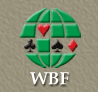 Suit Suit 3rd/5th3rd/5th3rd/5th3rd/5thCountry:  IndiaNTNT4th4th4th4thPLAYERS:   Samir Basak & H.K. JalanSubsequentSubsequent4th 4th 4th 4th Event: BFAME SENIORS                  1NT OVERCALL (2nd/4th Live; Responses; Reopening)LEADSLEADSLEADSLEADSLEADSLEADSSYSTEM SUMMARY15-18 at 2nd and sandwich; Reopening 11-15LeadLeadVs. SuitVs. SuitVs. NTVs. NTSYSTEM SUMMARYAceAceA from AK(x) countA from AK(x) countA requests unblock countA requests unblock countGENERAL APPROACH AND STYLEKingKingK from KQ(x) attitude K from KQ(x) attitude K requests attitudeK requests attitudeStandard American 2/1 GF, 3 card minor, 5 card Major,JUMP OVERCALLS (Style; Responses; Unusual NT) QueenQueenQ from QJ(x)Q from QJ(x)Q requests unblock attQ requests unblock att 15-17 NT, 2 Artificial strong with Kokish responses, Michaels 2 suiter, 2NT= lower unbid two suiterJackJackJ denies higher honourJ denies higher honourDenies higher honourDenies higher honour2//2 Weak prempt 2  - Both Majors2NT 20-21 balanced, 3/// Premptive, 3NT gambling,4/// Premptive, Hi-XHi-XTop of nothingTop of nothingTop of nothingTop of nothing1M-1NT : Semi Forcing, Fast Arrival. DIRECT & JUMP CUE BIDS (Style; Response; Reopen)Lo-XLo-XPromising lengthPromising lengthPromising strengthPromising strengthInverted minor=F(4m), 1minor 2=6-8 HCP,5 & 4+Michaels 2 suiter, 2NT= lower unbid two suiterSIGNALS IN ORDER OF PRIORITYSIGNALS IN ORDER OF PRIORITYSIGNALS IN ORDER OF PRIORITYSIGNALS IN ORDER OF PRIORITYSIGNALS IN ORDER OF PRIORITYSIGNALS IN ORDER OF PRIORITY1minor-29-10 HCP, 5 & 4+2  - Both MajorsPartner’s LeadPartner’s LeadDeclarer’s LeadDeclarer’s LeadDiscardingSPECIAL BIDS THAT MAY REQUIRE DEFENSE1Attitude- UDCAAttitude- UDCACount-UDCACount-UDCAAttitude-UDCA1-2Limit,1-3Limit,1<M>-4//=SPL 11-14,1-4=SPL 11-14Suit 2Count-UDCACount-UDCAAttitude- UDCAAttitude- UDCACount-UDCA1-2=8-10 or 14+ any SPL & 4, 1-3=8-10 or 14+ any SPL & 4VS. NT (vs. Strong/Weak; Reopening;PH)3SPS normalSPS normalSPS normalSPS normalSPS normal1-3=Any void 11-13 with 4,1-3NT= 11-13 1 & 4,Weak: CAPP1Same as suitSame as suitSame as suitSame as suitSame as suit1-3NT= 11-13 1- & 4,Strong: Immediate – DONTNT 2Same as suitSame as suitSame as suitSame as suitSame as suitFit Showing raises with PH & in competition with UPH3Same as suitSame as suitSame as suitSame as suitSame as suitPH Bids: 1-2=drury, 2/3/ =Fit invitationalBalancing: Same DONTSmith echo Vs NT low encourageSmith echo Vs NT low encourageSmith echo Vs NT low encourageSmith echo Vs NT low encourageSmith echo Vs NT low encourageSmith echo Vs NT low encourage1-2=drury, 2= Natural, 2= raiseTrump echo expresses ability to ruffTrump echo expresses ability to ruffTrump echo expresses ability to ruffTrump echo expresses ability to ruffTrump echo expresses ability to ruffTrump echo expresses ability to ruff-3//=Fit invitational, Defence to 3NT opening: -DBL=Take out, -4=Both M; 4=Both m; 4/ - / + minorVS.PREEMTS (Doubles; Cue-bids; Jumps; NT Bids)DOUBLESDOUBLESDOUBLESDOUBLESDOUBLESDOUBLESMichaels 2 suiter, lebensohl,; WalshLeaping micheals over weak two; Cue bid both minors, NT=natural;DOUBLESTAKEOUT DOUBLES (Style; Responses; Reopening)DOUBLESTAKEOUT DOUBLES (Style; Responses; Reopening)DOUBLESTAKEOUT DOUBLES (Style; Responses; Reopening)DOUBLESTAKEOUT DOUBLES (Style; Responses; Reopening)DOUBLESTAKEOUT DOUBLES (Style; Responses; Reopening)DOUBLESTAKEOUT DOUBLES (Style; Responses; Reopening)RKCB=1430, -5NT=Even KC with a void,6=Odd KC with a voidOther jumps are natural & strong DOUBLESTAKEOUT DOUBLES (Style; Responses; Reopening)DOUBLESTAKEOUT DOUBLES (Style; Responses; Reopening)DOUBLESTAKEOUT DOUBLES (Style; Responses; Reopening)DOUBLESTAKEOUT DOUBLES (Style; Responses; Reopening)DOUBLESTAKEOUT DOUBLES (Style; Responses; Reopening)DOUBLESTAKEOUT DOUBLES (Style; Responses; Reopening)EKC=0314 – 1 - 2 - 2+ QNorma style & standard responsesNorma style & standard responsesNorma style & standard responsesNorma style & standard responsesNorma style & standard responsesNorma style & standard responsesVS. ARTIFICIAL STRONG OPENINGS- i.e. 1 or 2SPECIAL FORCING PASS SEQUENCESAt 5 level when it is clear that balance of strength is at our sideDouble is Majors and NT is minorsPass and Pull shows better hand & all GF handsSPECIAL, ARTIFICIAL & COMPETITIVE DBLS/RDLSSPECIAL, ARTIFICIAL & COMPETITIVE DBLS/RDLSSPECIAL, ARTIFICIAL & COMPETITIVE DBLS/RDLSSPECIAL, ARTIFICIAL & COMPETITIVE DBLS/RDLSSPECIAL, ARTIFICIAL & COMPETITIVE DBLS/RDLSSPECIAL, ARTIFICIAL & COMPETITIVE DBLS/RDLSOVER OPPONENTS’ TAKEOUT DOUBLENegative double upto 3, Responsive double upto 3, Support Negative double upto 3, Responsive double upto 3, Support Negative double upto 3, Responsive double upto 3, Support Negative double upto 3, Responsive double upto 3, Support Negative double upto 3, Responsive double upto 3, Support Negative double upto 3, Responsive double upto 3, Support IMPORTANT NOTESXX= 10+, NT=nat, Jump fit bid, Jump in NT=Artificial raise withDouble upto 2MDouble upto 2MDouble upto 2MDouble upto 2MDouble upto 2MDouble upto 2MAggressive Style ; 3rd seat opening can be lightStrength, direct raises weak, On Major opening transfersHonour showing redouble, Two suiter doubleHonour showing redouble, Two suiter doubleHonour showing redouble, Two suiter doubleHonour showing redouble, Two suiter doubleHonour showing redouble, Two suiter doubleHonour showing redouble, Two suiter doubleROP, DOPI, DEPOPSYCHICS: RareOPENING    TICK IFARTIFICIAL MIN. NO. OF CARDSNEG.DBL THRUOPENING    TICK IFARTIFICIAL MIN. NO. OF CARDSNEG.DBL THRUDESCRIPTIONRESPONSESSUBSEQUENT ACTIONCOMPETITIVE &PASSED HAND BIDDING13311-21 HCP1//=NAT, 6+, -NT=8-10, -2=F(4C), -2=LR, -2N=11-121m-1M//1M-??:-2=PUPP to 2 (pass or INV in M),-2=FG Check back2/=5+4+,6-8/9-10,3=mix,3//=SPL,3N/4/=play1m-1M//2NT-Transfers13311-21 HCP1/=NAT, 6+, -NT=6-10, -2=FG,  2=F(4D), -2N=11-121m-1M//1N-??:-2=PUPP to 2 (pass or INV in M), -2=FG Check back2//=5+4+, 6-8/9-10, 3=LR,-3=mix,3//4=SPL, 3N/4/=play1m-1M//2NT- Transfers15311-21 HCP1=NAT, 6+, -NT=F1 6+, -2/=FG, -2=good raise,1-1//1NT-??:-2=PUPP to 2 (pass or INV in M), -2=FG Check backDrury, ART Good Raise2=8-10 any m SPL or 14+ SPL any, -2NT=Nat, 3=Limit 7-9 with 4,3= Limit 9-11 with 4, 3= Premptive, 3=Any void 11-13 with 4+1 - 1/2NT-Transfers3NT/4/=Spl 11-14 HCP with 4+15311-21 HCPNT=F1 -2//=FG, -2=good raise, 3=8-10 any m SPL or 14+ SPL any, 3=Limit 9-11 with 4, 3=8-10 with 1 with 4,; 4 // SPL 11-14 & 4+Same logic applies as after 1 opening1NT215-17HCP2=Stayman(first), 2///=TRF, 2NT= Trf D or minors weak, -3=minors Inv, 3minor GFResponse to Stayman :-2= No M, 2/ = 4 cards,2N = Any 5 M min, 3/ = +6/ Max, 3/=+5 / max,3/=STIFF, OM 4 cards, FGSMOLEN, 1N-2//-2/-2 = ENQ. – 2  - 3 = ENQ4/=TRF to /, 3NT/4/= +5 +4  15-17, 5/= To Play; 4NTQ1N- 2// -2- 2= Pass or Correct222 + HCP2=Waiting/denial<3 controls,- 2NT= any suit Q+7 cards; 2//3=//; Response to 2 -2 //2 = s or any NT3=5s+4s, 3//4/=sets ///,3NT=24-25 -2 = NAT, -2NT = 6 cards ,3 = 6 cards -2/2-2/-2NT=22-23,-3NT=26-27,-4NT=28-2925Weak Prempt2NT=Forcing2NT -3= relay 3 any major 3 card, 3NT=both M 3 card, 3/=4 card /, 3NT= Good no 3M, 25Weak Prempt2NT=Forcing -2NT -3=Good hand or  short-3enquiry -3 Short 3 no short good hand, 3/= / short, 3NT= 6+425Weak Prempt2NT=Forcing -2NT -3=Good hand or  short-3enquiry -3 Short 3 no short good hand, 3/= / short, 3NT= 6+42NT20-21 HCP-3=Stayman; /=Trf,3=3NT ; 3NT= Trf ; 4= On 3-3Smolen, On 3-3NT-4/=+5 / & +4/ slammish2NT4 /=6 cards/, 4==5-5 minors3bids6NAT PRE3M-4m=Modified Roman Ask3NT7Solid /, no Q+ outside-1st/2ndAny m=Pass or Correct4=Pass/correct,4= ENQ- 4/=1/;5 /=1 /HIGH LEVEL BIDDING47NATWKRKCB, DEPO, ROPI, Forcing, Pass, EKCB, DKCB47NATWK4/7NAT To Play